Europeancurriculum vitaeformat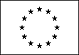 Osobni podaciIme i prezimeBranka MihaljevićAdresaInstitut Ruđer Bošković, Bijenička c. 54, 10000 ZagrebTelefon01 4680 206 ; 01 4680 098Telefaks01 4689 098Elektronička pošta, Web adresamihozeg@irb.hrDržavljanstvoHrvatskoDatum rođenja16.03.1956.Matični broj iz Upisnika znanstvenika120481Radno iskustvo• Datumi (od – do)od 1984 - Institut Ruđer BoškovićUstanova zaposlenja Institut Ruđer BoškovićZnanstveno zvanjeZnanstvena suradnicaNaziv radnog mjesta Znanstvena suradnicaFunkcijaPodručje radaZnanstveni rad na području radijacijske kemije, fotokemijeŠkolovanjeDatum1998MjestoZagrebUstanovaPrirodoslovno matematički fakultet Sveučilišta u ZagrebuZvanjeDoktorat znanosti iz područja kemijeDatum1992MjestoZagrebUstanovaPrirodoslovno matematički fakultet Sveučilišta u ZagrebuZvanjeMagisterij znanosti iz područja Kemije, smjer Analitička kemijaDatum1983MjestoZagrebUstanovaPrirodoslovno matematički fakultet Sveučilišta u ZagrebuZvanjeDiplomirani inžinjer kemijeUsavršavanjeGodina1999Mjesto BečUstanovaMeđunarodna agencija za atomsku energiju (IAEA)PodručjeRadijacijska kemija i radijacijske tehnologijeOsobne vještine i kompetencijeMaterinji jezikHrvatskiStrani jeziciJezikEngleskiGovoriSamostalna korisnicaPišeSamostalna korisnicaČita Samostalna korisnicaJezikRuskiGovoriTemeljna korisnicaPišeTemeljna korisnicaČita Temeljna korisnicaSocijalne vještine i kompetencijeSudjelovanja u timskom radu- sudjelovanja na nacionalnim projektima (Fizičko-kemijski učinci ionizirajućih zračenja, od 1984)- sudjelovanja na međunarodnim projektima (Coordination Research Contracts, International Atomic Energy Agency, Wien, 1983-1986; Hrvatsko-slovenski program suradnje u znanosti i tehnologiji za 2004-2005)- sudjelovanje u radu na evropskom projektu  Akcija CM0603, predstavnik iz Hrvatske, član središnjeg Upravnog odbora (Management Committee) (2007-2011)- sudjelovanje u prijenosu znanja o radijacijskim tehnologijama na druga područja djelatnostiČlanstvo u stručnim i znanstvenim udrugama:- Hrvatsko kemijsko društvo- Hrvatsko društvo za biokemiju i molelukarnu biologiju - Hrvatsko društvo za zaštitu od zračenjaČlanstvo u ostalim organizacijama:- Povjerenstvo Podružnice Nezavisnog sindikata znanosti i visokog obrazovanja IRB-aOrganizacijske vještine i kompetencije Sposobnost vođenja znanstveno-istraživačkog rada: - vođenje više diplomskih/poslijediplomskih radova na Prirodoslovno-matematičkom fakultetu Sveučilišta u Zagrebu- suradništvo poslijediplomskog studija Molekularna Biomedicina - glavna organizacija međunarodne znanstvene konferencije COST: Free Radicals in Chemical Biology (Knjiga sažetaka/Zagreb: IRB, 2011 (ISBN 978-953-6690-88-6))Tehničke vještine i kompetencijeSposobnost uvođenja novih problematika i novih metoda i tehnika u znanstveni rad- tehničke vještine i kompetencije pri stavljanju u funkciju uređaj za lasersku impulsnu fotolizu i njegovu primjenu u fotokemiji i fizici materijala. Ostale vještine i kompetencijeRecenzije časopisa koje citira Current Contents (Radiation and Physics Chemistry, Analytical and Bioanalytical Chemistry i Croatica Chemica Acta); Informiranje domaće stručne javnosti putem predavanja i nekoliko stručnih članaka o radijacijskoj kemiji te primjenama ionizirajućih zračenjaVozačka dozvolaKategorija BDodatni podaciPrivitciVlastoručni potpis